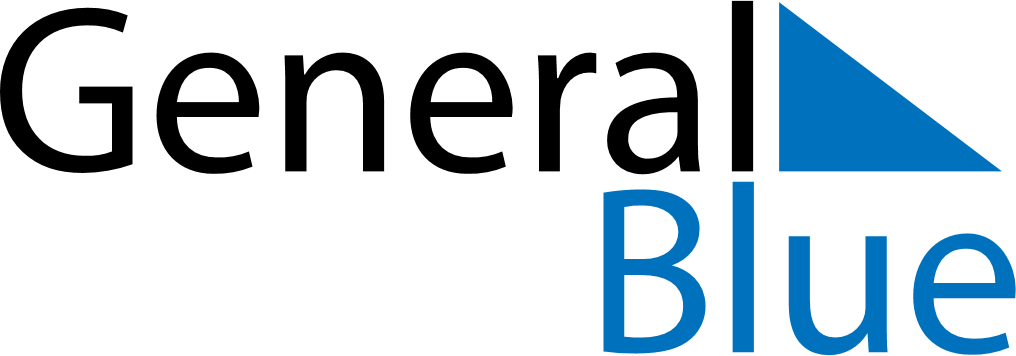 June 2024June 2024June 2024June 2024June 2024June 2024United StatesUnited StatesUnited StatesUnited StatesUnited StatesUnited StatesSundayMondayTuesdayWednesdayThursdayFridaySaturday12345678910111213141516171819202122Father’s DayJuneteenth2324252627282930NOTES